		Comune di Resuttano          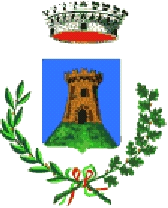 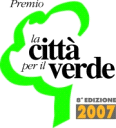 Settore Servizi FinanziariPiazza Vittorio Emanuele III, 193010 ResuttanoTel.  – Fax RICHIESTA DI CERTIFICAZIONE *****§*****Il/La sottoscritta/o _________________________________________________________residente a___________________ in via _______________________________________tel/cell. _____________ e-mail _____________________ C.F.______________________genitore di _________________________ nato il ____________a ___________________C.F _________________________ frequentantela scuola dell’infanzia la scuola primariala scuola secondaria di 1° gradola scuola secondaria di 2° grado.C H I E D Eil  rilascio del certificato di spesa sostenuta nell’anno solare 2019 per: servizio mensa; servizio trasporto scolastico – scuolabus;servizio trasporto pubblico extraurbano.Resuttano, li ___________                                                                        				 Firma